NYHETSBREV för BRF KRISTINEBERGSHÖJDEN Jul 2020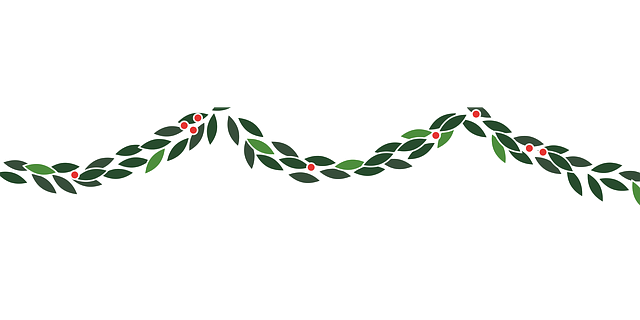 Hej alla föreningsmedlemmar! Julen närmar oss med stormsteg och snart kan vi titta tillbaka på 2020 som året då det mesta förändrades. För föreningen har det trots allt varit ett år där väldigt mycket har hänt och fortsätter hända, därför vill vi informera er om lite smått och gott om alla projekt som är igång. VentilationsuppdateringArbetet med ventilationen är nästintill klart. Samtliga stora arbeten är klara och det som kvarstår är att se till att ni som anmält fel får svar på frågor och att åtgärder görs vid behov. För vissa så behövs dessutom åtgärder där det identifierats stopp eller skador i ventilationskanaler. Vi kommer även att byta ut fläktarna i tvättstugorna och hyreslokalerna. Vi planerar att det kommer vara klart i december 2020. Strax därefter kommer vi att ha en entreprenadsbesiktning och OVK på hela arbetet för att kvalitetssäkra att allt blev som det ska och målet för det är januari 2021. Vi ber er därför om tålamod då vi kommer att behöva be om er nyckel ytterligare en gång. Muren och dräneringProjektet muren har nått stora framsteg. Vi har ett färdigt förfrågningsunderlag som nu ligger ute hos entreprenörer att lämna anbud på. Vi hoppas att anbuden kommer att trilla in i januari 2021 och att vi kan fatta beslut kort därefter. Planen idag är att vi påbörjar ombyggnationen i mars-april 2021. Tyvärr har vi stött på problem med vår dränering och kommer att behöva dränera både fram och baksida efter flera fuktutredningar och utlåtanden från experter. Det som är positivt är att vi hoppas kunna göra detta samtidigt som vi gör om muren så tiden som vi stör är begränsad. Vi kommer i samband med dräneringen bredda cykelparkeringen vid ingång 4 och räta ut samtliga betongplattor som sitter snett. Vi kommer dessutom att få lite nya buskar och växtlighet som vi hoppas kommer att ljusa upp vår framsida. GrovsoprummetDet är värt att påminna igen, håll koll på vad du får och inte får slänga i grovsoprummet. Framför allt, om dina grovsopor inte får plats i behållarna som finns där så måste du hitta en annan lösning för dina grovsopor. Det är viktigt att man inte slänger felaktiga saker i grovsoprummet, dels pga. lukt och dels pga. onödiga kostnader för föreningen. Vänligen respektera skyltningen.RökningProblemet med rökning kvarstår. Det har dessutom kommit till vår kunskap om att någon/några i huset röker olagliga substanser i form av cannabis. Detta tillåts inte i Sverige och därför heller inte i vår förening. Om vi kan lokalisera till vilken lägenhet denna rök kommer ifrån kommer vi att bli tvungna att polisanmäla detta. Brandsäkerhet och snörasskyddVi har under hösten bytt ut alla våra brandsläckare som finns i hallen på grund av att deras livslängd gått ut. Vi har även haft en brandbesiktning som anmärkt på att vi inte får lov att ha dörrmattor i allmänna utrymmen på grund av ökad brandrisk så vi ber er om att plocka in era dörrmattor till inne i era lägenheter. Under hösten har även en förlängning på snörasskyddet satts upp på taket. Servicekontrakt för tvättmaskinerDet var nu ett tag sedan vi bytte våra tvättmaskiner och vi har nu även upprättat ett servicekontrakt med HSB Drift och underhåll som kommer att utföra noggrann rengöring och städning av våra tvättmaskiner, torkskåp, torktumlare och manglar en gång per år. Syftet är att vi på det sättet får bort mycket orenheter, förlänger livslängden på våra maskiner och förhoppningsvis minskar underhållsbehovet under året. Vattenavstängning och dyliktVi hade nyligen en vattenavstängning som fler av er kanske inte fick information ifrån. Ett tips är att ni anmäler er på Stockholm vatten och avlopps hemsida om att få driftinformation om planerade stopp. Det finns liknande tjänster för Ellevio (el) och Vattenfall (fjärrvärme). Styrelsen 2021/2022Det är endast december nu, men vi vill gärna tipsa er om att redan nu fundera på om ni vill gå med i styrelsen 2021/2022. Vi har många i årets styrelse som har suttit flera år och i enighet med våra stadgar kliver dessa personer ner efter årsstämman. Årsstämman 2021 är planerad till 4e maj och målet är att kunna hålla en hybridstämma (både på plats och på webben) i år igen då det var ett lyckat koncept. InformationskanalerInformation från styrelsen till alla i föreningen kommer genom minst tre kanaler: 1) Hemisdan, 2) Facebook-gruppen, och 3) genom information på anslagstavlorna vid entréerna. För att kontakta styrelsen använd er av styrelsemailen, brfkristinebergshojden@hotmail.com.JulledigtStyrelsen har haft en oerhört intensiv höst och kommer därför att ta ledigt från styrelsearbetet under julledigheten. Om ni är i behov av svar från styrelsen rekommenderar vi därför att ni hör av er i god tid för att inte riskera få svar för sent. Julledigheten kommer att pågå mellan 19/12-2020 - 10/1-2021. Vi kommer endast behandla akuta ärenden under denna period.GOD JUL OCH GOTT NYTT ÅR önskar,Styrelsen